PRÓ- REITORIA DE GRADUAÇÃO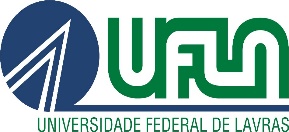 Diretoria de Regulação e Políticas de Ensino Email: drpe.prograd@ufla.brDeclaro enquadramento, de acordo com a RESOLUÇÃO NORMATIVA CEPE Nº 079/2024:PREENCHIMENTO OBRIGATÓRIO (sobre o professor responsável)Carga horária prevista da Graduação (especificar todos os componentes curriculares sob responsabilidade do docente, INCLUSIVE aquele que será lecionadapelo docente voluntário no semestre  letivo da solicitação)Observação: se duas ou mais turmas de um mesmo componente curricular que coincidem dia e horário, as cargas horárias não devem ser somadas, para não haver superestimação de carga horária do docente.Carga horária prevista da Pós-Graduação (especificar todos os CC sob responsabilidade do docente, INCLUSIVE aquela que será lecionadapelo docente voluntário no período letivo da solicitação)Atividades de orientação (somente para docentes que se enquadram no art. 4º - CARGA HORÁRIA):Carga Horária TOTAL do docente no semestre letivo da solicitação:Assinatura do Professor:______________________ Data:___/___/_____FORMULÁRIO 2PLANO DE TRABALHO DETALHADO – PROFESSOR – SOLICITAÇÃO DE DOCÊNCIA VOLUNTÁRIA ORDINÁRIA(BASE LEGAL - RESOLUÇÃO NORMATIVA CEPE Nº 079, DE 2 DE ABRIL DE 2024)FORMULÁRIO 2PLANO DE TRABALHO DETALHADO – PROFESSOR – SOLICITAÇÃO DE DOCÊNCIA VOLUNTÁRIA ORDINÁRIA(BASE LEGAL - RESOLUÇÃO NORMATIVA CEPE Nº 079, DE 2 DE ABRIL DE 2024)FORMULÁRIO 2PLANO DE TRABALHO DETALHADO – PROFESSOR – SOLICITAÇÃO DE DOCÊNCIA VOLUNTÁRIA ORDINÁRIA(BASE LEGAL - RESOLUÇÃO NORMATIVA CEPE Nº 079, DE 2 DE ABRIL DE 2024)FORMULÁRIO 2PLANO DE TRABALHO DETALHADO – PROFESSOR – SOLICITAÇÃO DE DOCÊNCIA VOLUNTÁRIA ORDINÁRIA(BASE LEGAL - RESOLUÇÃO NORMATIVA CEPE Nº 079, DE 2 DE ABRIL DE 2024)ORIENTAÇÕES:Deve ser feito um plano de trabalho por componente curricular (CC), ou seja, um arquivo por componente curricular;Para definir se o docente se enquadra na possibilidade de solicitar ordinariamente um docente voluntário, consultar os artigos 5º ao 7º da referida Resolução.Independente do motivo da solicitação, DEVE-SE anexar declaração do chefe de departamento para comprovação dos CC ministrados (artigo 3º, parágrafo 2º, inciso I);As informações devem ser preenchidas digitadas;Para solicitar docente voluntário com base em carga horária, Poderá solicitar vaga de Docência Voluntária com base em carga horária, o docente que apresentar no semestre letivo da solicitação, carga horária semanal superior a 16 horas/aula em CC de Graduação e ou CC da Pós-Graduação Stricto sensu, sendo destas, pelo menos 08 horas/aula referentes ao CC de Graduação.Com relação às Atividades de Orientação, a carga horária considerada é calculada na forma do art.5º: Importante: as atividades de orientação somente serão contabilizadas para os professores que solicitarem docente voluntário com base em carga horária. Caso não seja por este motivo, não há necessidade de inserir esta informação.Caso seja solicitado docente voluntário pós-doutorando, o professor responsável pela componente curriculartambém deverá anexar declaração de anuência com a Docência Voluntária do orientador do pós-doutorando.ORIENTAÇÕES:Deve ser feito um plano de trabalho por componente curricular (CC), ou seja, um arquivo por componente curricular;Para definir se o docente se enquadra na possibilidade de solicitar ordinariamente um docente voluntário, consultar os artigos 5º ao 7º da referida Resolução.Independente do motivo da solicitação, DEVE-SE anexar declaração do chefe de departamento para comprovação dos CC ministrados (artigo 3º, parágrafo 2º, inciso I);As informações devem ser preenchidas digitadas;Para solicitar docente voluntário com base em carga horária, Poderá solicitar vaga de Docência Voluntária com base em carga horária, o docente que apresentar no semestre letivo da solicitação, carga horária semanal superior a 16 horas/aula em CC de Graduação e ou CC da Pós-Graduação Stricto sensu, sendo destas, pelo menos 08 horas/aula referentes ao CC de Graduação.Com relação às Atividades de Orientação, a carga horária considerada é calculada na forma do art.5º: Importante: as atividades de orientação somente serão contabilizadas para os professores que solicitarem docente voluntário com base em carga horária. Caso não seja por este motivo, não há necessidade de inserir esta informação.Caso seja solicitado docente voluntário pós-doutorando, o professor responsável pela componente curriculartambém deverá anexar declaração de anuência com a Docência Voluntária do orientador do pós-doutorando.ORIENTAÇÕES:Deve ser feito um plano de trabalho por componente curricular (CC), ou seja, um arquivo por componente curricular;Para definir se o docente se enquadra na possibilidade de solicitar ordinariamente um docente voluntário, consultar os artigos 5º ao 7º da referida Resolução.Independente do motivo da solicitação, DEVE-SE anexar declaração do chefe de departamento para comprovação dos CC ministrados (artigo 3º, parágrafo 2º, inciso I);As informações devem ser preenchidas digitadas;Para solicitar docente voluntário com base em carga horária, Poderá solicitar vaga de Docência Voluntária com base em carga horária, o docente que apresentar no semestre letivo da solicitação, carga horária semanal superior a 16 horas/aula em CC de Graduação e ou CC da Pós-Graduação Stricto sensu, sendo destas, pelo menos 08 horas/aula referentes ao CC de Graduação.Com relação às Atividades de Orientação, a carga horária considerada é calculada na forma do art.5º: Importante: as atividades de orientação somente serão contabilizadas para os professores que solicitarem docente voluntário com base em carga horária. Caso não seja por este motivo, não há necessidade de inserir esta informação.Caso seja solicitado docente voluntário pós-doutorando, o professor responsável pela componente curriculartambém deverá anexar declaração de anuência com a Docência Voluntária do orientador do pós-doutorando.ORIENTAÇÕES:Deve ser feito um plano de trabalho por componente curricular (CC), ou seja, um arquivo por componente curricular;Para definir se o docente se enquadra na possibilidade de solicitar ordinariamente um docente voluntário, consultar os artigos 5º ao 7º da referida Resolução.Independente do motivo da solicitação, DEVE-SE anexar declaração do chefe de departamento para comprovação dos CC ministrados (artigo 3º, parágrafo 2º, inciso I);As informações devem ser preenchidas digitadas;Para solicitar docente voluntário com base em carga horária, Poderá solicitar vaga de Docência Voluntária com base em carga horária, o docente que apresentar no semestre letivo da solicitação, carga horária semanal superior a 16 horas/aula em CC de Graduação e ou CC da Pós-Graduação Stricto sensu, sendo destas, pelo menos 08 horas/aula referentes ao CC de Graduação.Com relação às Atividades de Orientação, a carga horária considerada é calculada na forma do art.5º: Importante: as atividades de orientação somente serão contabilizadas para os professores que solicitarem docente voluntário com base em carga horária. Caso não seja por este motivo, não há necessidade de inserir esta informação.Caso seja solicitado docente voluntário pós-doutorando, o professor responsável pela componente curriculartambém deverá anexar declaração de anuência com a Docência Voluntária do orientador do pós-doutorando.PLANO DE TRABALHO ORDINÁRIOPLANO DE TRABALHO ORDINÁRIOPLANO DE TRABALHO ORDINÁRIOPLANO DE TRABALHO ORDINÁRIONome do(a) Docente responsável pelo Componente CurricularDeptoArt. 5º Poderá solicitar vaga de Docência Voluntária com base em carga horária, o docente que apresentar no semestre letivo da solicitação, carga horária semanal superior a 16 horas/aula em CC de Graduação e ou CC da Pós-Graduação Stricto sensu, sendo destas, pelo menos 08 horas/aula referentes ao CC de Graduação. (anexar declaração do Chefe de Departamento que ateste esta informação)Art. 6º Poderá solicitar vaga de Docência Voluntária com base em Cargo de Direção (CD), o servidor docente que ocupar CD no semestre letivo da solicitação e apresentar carga horária semanal em CC de Graduação e ou Pós-Graduação superior a 04 horas/aula (anexar cópia da Portaria ReitoriaArt. 7º Poderá solicitar vaga de Docência Voluntária com base em Função de Coordenação de Curso (FCC) ou Função Gratificada (FG) ocupada no semestre letivo da solicitação, o docente que apresentar carga horária semanal em CC de Graduação e ou de Pós-Graduação superior a 06 horas/aula. (anexar cópia da Portaria Reitoria)CÓD.COMPONENTECURRICULARNOME COMPONENTECURRICULARTOTAL CRÉDITOSCARGA HORÁRIA SEMANALCARGA HORÁRIA SEMANALCARGA HORÁRIA SEMANALCÓD.COMPONENTECURRICULARNOME COMPONENTECURRICULARTOTAL CRÉDITOSCH TEÓRICACH PRÁTICACH TOTALTOTAL CH Graduação:CÓD.COMPONENTE CURRICULARNOME COMPONENTE CURRICULARTOTAL CRÉDITOSCARGA HORÁRIA SEMANALCARGA HORÁRIA SEMANALCARGA HORÁRIA SEMANALCÓD.COMPONENTE CURRICULARNOME COMPONENTE CURRICULARTOTAL CRÉDITOSCH TEÓRICACH PRÁTICACH TOTALTOTAL da Pós-Graduação:OrientaçãoNº total de DiscentesCarga Horária Discentes de pós-graduação Stricto sensu (1 discente = 1 hora)Discentes de Iniciação Científica, Iniciação à Docência ou TCC (2 discentes = 1 hora)Tutoria de empresa júnior, núcleo de estudo, Programa de Educação Tutorial (PET ou PETi) (2 horas/aula para cada grupo)TOTAL (limite – 4 horas/aula):TOTAL (limite – 4 horas/aula):AtividadeCarga Horária SEMANAL Carga Horária da GraduaçãoCarga Horária da Pós-GraduaçãoCarga Horária de Atividades de Orientação (PREENCHER SE NECESSÁRIO)TOTAL:Carga Horária Semanal Solicitada para o(s) Docente(s) Voluntário(s)TOTAL (do professor menos as horas do Docente Voluntário):IDENTIFICAÇÃO DA DISCIPLINA/TURMAS QUE TERÃO O DOCENTE VOLUNTÁRIOIDENTIFICAÇÃO DA DISCIPLINA/TURMAS QUE TERÃO O DOCENTE VOLUNTÁRIOIDENTIFICAÇÃO DA DISCIPLINA/TURMAS QUE TERÃO O DOCENTE VOLUNTÁRIOIDENTIFICAÇÃO DA DISCIPLINA/TURMAS QUE TERÃO O DOCENTE VOLUNTÁRIOIDENTIFICAÇÃO DA DISCIPLINA/TURMAS QUE TERÃO O DOCENTE VOLUNTÁRIOIDENTIFICAÇÃO DA DISCIPLINA/TURMAS QUE TERÃO O DOCENTE VOLUNTÁRIOIDENTIFICAÇÃO DA DISCIPLINA/TURMAS QUE TERÃO O DOCENTE VOLUNTÁRIOIDENTIFICAÇÃO DA DISCIPLINA/TURMAS QUE TERÃO O DOCENTE VOLUNTÁRIOIDENTIFICAÇÃO DA DISCIPLINA/TURMAS QUE TERÃO O DOCENTE VOLUNTÁRIOIDENTIFICAÇÃO DA DISCIPLINA/TURMAS QUE TERÃO O DOCENTE VOLUNTÁRIONOME DO COMPONENTE CURRICULARCÓD. COMPONENTE CURRICULARCÓD. COMPONENTE CURRICULARCÓD. COMPONENTE CURRICULARCÓD. COMPONENTE CURRICULARPara quais turmas o docente voluntário ministrará aulas (exemplo 1A, 5A, 14B)Para quais turmas o docente voluntário ministrará aulas (exemplo 1A, 5A, 14B)Para quais turmas o docente voluntário ministrará aulas (exemplo 1A, 5A, 14B)CARGA HORÁRIA SEMESTRAL A SER REPASSADA AO(s) DOCENTE(s) VOLUNTÁRIO(s) (Separar por turma, se for o caso)CARGA HORÁRIA SEMESTRAL A SER REPASSADA AO(s) DOCENTE(s) VOLUNTÁRIO(s) (Separar por turma, se for o caso)CARGA HORÁRIA SEMESTRAL A SER REPASSADA AO(s) DOCENTE(s) VOLUNTÁRIO(s) (Separar por turma, se for o caso)CARGA HORÁRIA SEMESTRAL A SER REPASSADA AO(s) DOCENTE(s) VOLUNTÁRIO(s) (Separar por turma, se for o caso)TurmaTurmaTeóricaTeóricaPráticaPráticaPráticaCARGA HORÁRIA SEMESTRAL A SER REPASSADA AO(s) DOCENTE(s) VOLUNTÁRIO(s) (Separar por turma, se for o caso)CARGA HORÁRIA SEMESTRAL A SER REPASSADA AO(s) DOCENTE(s) VOLUNTÁRIO(s) (Separar por turma, se for o caso)CARGA HORÁRIA SEMESTRAL A SER REPASSADA AO(s) DOCENTE(s) VOLUNTÁRIO(s) (Separar por turma, se for o caso)CARGA HORÁRIA SEMESTRAL A SER REPASSADA AO(s) DOCENTE(s) VOLUNTÁRIO(s) (Separar por turma, se for o caso)CARGA HORÁRIA SEMESTRAL A SER REPASSADA AO(s) DOCENTE(s) VOLUNTÁRIO(s) (Separar por turma, se for o caso)CARGA HORÁRIA SEMESTRAL A SER REPASSADA AO(s) DOCENTE(s) VOLUNTÁRIO(s) (Separar por turma, se for o caso)CARGA HORÁRIA SEMESTRAL A SER REPASSADA AO(s) DOCENTE(s) VOLUNTÁRIO(s) (Separar por turma, se for o caso)CARGA HORÁRIA SEMESTRAL A SER REPASSADA AO(s) DOCENTE(s) VOLUNTÁRIO(s) (Separar por turma, se for o caso)CARGA HORÁRIA SEMESTRAL A SER REPASSADA AO(s) DOCENTE(s) VOLUNTÁRIO(s) (Separar por turma, se for o caso)CARGA HORÁRIA SEMESTRAL A SER REPASSADA AO(s) DOCENTE(s) VOLUNTÁRIO(s) (Separar por turma, se for o caso)CARGA HORÁRIA SEMESTRAL A SER REPASSADA AO(s) DOCENTE(s) VOLUNTÁRIO(s) (Separar por turma, se for o caso)CARGA HORÁRIA SEMESTRAL A SER REPASSADA AO(s) DOCENTE(s) VOLUNTÁRIO(s) (Separar por turma, se for o caso)CARGA HORÁRIA SEMESTRAL A SER REPASSADA AO(s) DOCENTE(s) VOLUNTÁRIO(s) (Separar por turma, se for o caso)CARGA HORÁRIA SEMESTRAL A SER REPASSADA AO(s) DOCENTE(s) VOLUNTÁRIO(s) (Separar por turma, se for o caso)CARGA HORÁRIA SEMESTRAL A SER REPASSADA AO(s) DOCENTE(s) VOLUNTÁRIO(s) (Separar por turma, se for o caso)CARGA HORÁRIA SEMESTRAL A SER REPASSADA AO(s) DOCENTE(s) VOLUNTÁRIO(s) (Separar por turma, se for o caso)CARGA HORÁRIA SEMESTRAL A SER REPASSADA AO(s) DOCENTE(s) VOLUNTÁRIO(s) (Separar por turma, se for o caso)CARGA HORÁRIA SEMESTRAL A SER REPASSADA AO(s) DOCENTE(s) VOLUNTÁRIO(s) (Separar por turma, se for o caso)CARGA HORÁRIA SEMESTRAL A SER REPASSADA AO(s) DOCENTE(s) VOLUNTÁRIO(s) (Separar por turma, se for o caso)CARGA HORÁRIA SEMESTRAL A SER REPASSADA AO(s) DOCENTE(s) VOLUNTÁRIO(s) (Separar por turma, se for o caso)Carga horária SEMESTRAL TOTAL passada ao(s) docente(s) voluntário(s). Observação: se duas ou mais turmas coincidem dia e horário, as cargas horárias não devem ser somadas, para não haver superestimação de carga horária do(s) docente(s) voluntário(s).Carga horária SEMESTRAL TOTAL passada ao(s) docente(s) voluntário(s). Observação: se duas ou mais turmas coincidem dia e horário, as cargas horárias não devem ser somadas, para não haver superestimação de carga horária do(s) docente(s) voluntário(s).Carga horária SEMESTRAL TOTAL passada ao(s) docente(s) voluntário(s). Observação: se duas ou mais turmas coincidem dia e horário, as cargas horárias não devem ser somadas, para não haver superestimação de carga horária do(s) docente(s) voluntário(s).Carga horária SEMESTRAL TOTAL passada ao(s) docente(s) voluntário(s). Observação: se duas ou mais turmas coincidem dia e horário, as cargas horárias não devem ser somadas, para não haver superestimação de carga horária do(s) docente(s) voluntário(s).Insira aqui, caso necessário, alguma observação que possa auxiliar na avaliação e ou que não está contida no formulário proposto: Insira aqui, caso necessário, alguma observação que possa auxiliar na avaliação e ou que não está contida no formulário proposto: Insira aqui, caso necessário, alguma observação que possa auxiliar na avaliação e ou que não está contida no formulário proposto: Insira aqui, caso necessário, alguma observação que possa auxiliar na avaliação e ou que não está contida no formulário proposto: Insira aqui, caso necessário, alguma observação que possa auxiliar na avaliação e ou que não está contida no formulário proposto: Insira aqui, caso necessário, alguma observação que possa auxiliar na avaliação e ou que não está contida no formulário proposto: Insira aqui, caso necessário, alguma observação que possa auxiliar na avaliação e ou que não está contida no formulário proposto: Insira aqui, caso necessário, alguma observação que possa auxiliar na avaliação e ou que não está contida no formulário proposto: Insira aqui, caso necessário, alguma observação que possa auxiliar na avaliação e ou que não está contida no formulário proposto: Insira aqui, caso necessário, alguma observação que possa auxiliar na avaliação e ou que não está contida no formulário proposto: Insira aqui, caso necessário, alguma observação que possa auxiliar na avaliação e ou que não está contida no formulário proposto: QUANTIDADE DE DOCENTE(S) VOLUNTÁRIO (S) PARA ESTE COMPONENTE CURRICULARQUANTIDADE DE DOCENTE(S) VOLUNTÁRIO (S) PARA ESTE COMPONENTE CURRICULARQUANTIDADE DE DOCENTE(S) VOLUNTÁRIO (S) PARA ESTE COMPONENTE CURRICULARQUANTIDADE DE DOCENTE(S) VOLUNTÁRIO (S) PARA ESTE COMPONENTE CURRICULARQUANTIDADE DE DOCENTE(S) VOLUNTÁRIO (S) PARA ESTE COMPONENTE CURRICULARQUANTIDADE DE DOCENTE(S) VOLUNTÁRIO (S) PARA ESTE COMPONENTE CURRICULARQUANTIDADE DE DOCENTE(S) VOLUNTÁRIO (S) PARA ESTE COMPONENTE CURRICULAREm caso de mais de um docente voluntário, qual a carga horária semestral destinada para cada um. Observação: a soma de carga horária de cada docente voluntário deve ser igual à soma da carga horária SEMESTRAL TOTAL passada ao(s) docente(s) voluntário(s), descrita acima: Docente Voluntário (DV) A:                 Docente Voluntário (DV)  B:Em caso de mais de um docente voluntário, qual a carga horária semestral destinada para cada um. Observação: a soma de carga horária de cada docente voluntário deve ser igual à soma da carga horária SEMESTRAL TOTAL passada ao(s) docente(s) voluntário(s), descrita acima: Docente Voluntário (DV) A:                 Docente Voluntário (DV)  B:Em caso de mais de um docente voluntário, qual a carga horária semestral destinada para cada um. Observação: a soma de carga horária de cada docente voluntário deve ser igual à soma da carga horária SEMESTRAL TOTAL passada ao(s) docente(s) voluntário(s), descrita acima: Docente Voluntário (DV) A:                 Docente Voluntário (DV)  B:Em caso de mais de um docente voluntário, qual a carga horária semestral destinada para cada um. Observação: a soma de carga horária de cada docente voluntário deve ser igual à soma da carga horária SEMESTRAL TOTAL passada ao(s) docente(s) voluntário(s), descrita acima: Docente Voluntário (DV) A:                 Docente Voluntário (DV)  B:Em caso de mais de um docente voluntário, qual a carga horária semestral destinada para cada um. Observação: a soma de carga horária de cada docente voluntário deve ser igual à soma da carga horária SEMESTRAL TOTAL passada ao(s) docente(s) voluntário(s), descrita acima: Docente Voluntário (DV) A:                 Docente Voluntário (DV)  B:Em caso de mais de um docente voluntário, qual a carga horária semestral destinada para cada um. Observação: a soma de carga horária de cada docente voluntário deve ser igual à soma da carga horária SEMESTRAL TOTAL passada ao(s) docente(s) voluntário(s), descrita acima: Docente Voluntário (DV) A:                 Docente Voluntário (DV)  B:Em caso de mais de um docente voluntário, qual a carga horária semestral destinada para cada um. Observação: a soma de carga horária de cada docente voluntário deve ser igual à soma da carga horária SEMESTRAL TOTAL passada ao(s) docente(s) voluntário(s), descrita acima: Docente Voluntário (DV) A:                 Docente Voluntário (DV)  B:Em caso de mais de um docente voluntário, qual a carga horária semestral destinada para cada um. Observação: a soma de carga horária de cada docente voluntário deve ser igual à soma da carga horária SEMESTRAL TOTAL passada ao(s) docente(s) voluntário(s), descrita acima: Docente Voluntário (DV) A:                 Docente Voluntário (DV)  B:Em caso de mais de um docente voluntário, qual a carga horária semestral destinada para cada um. Observação: a soma de carga horária de cada docente voluntário deve ser igual à soma da carga horária SEMESTRAL TOTAL passada ao(s) docente(s) voluntário(s), descrita acima: Docente Voluntário (DV) A:                 Docente Voluntário (DV)  B:Em caso de mais de um docente voluntário, qual a carga horária semestral destinada para cada um. Observação: a soma de carga horária de cada docente voluntário deve ser igual à soma da carga horária SEMESTRAL TOTAL passada ao(s) docente(s) voluntário(s), descrita acima: Docente Voluntário (DV) A:                 Docente Voluntário (DV)  B:Algum do(s) docente(s) voluntário(s) é estagiário de pós-doutoramento?  (   ) Sim       (    )NãoAlgum do(s) docente(s) voluntário(s) é estagiário de pós-doutoramento?  (   ) Sim       (    )NãoCaso a resposta seja “SIM”, inclua o nome do pós-doutorando: ________________________________Número da Portaria PRPG que oficializou o estágio de pós-doutoramento: ______________Caso a resposta seja “SIM”, inclua o nome do pós-doutorando: ________________________________Número da Portaria PRPG que oficializou o estágio de pós-doutoramento: ______________Caso a resposta seja “SIM”, inclua o nome do pós-doutorando: ________________________________Número da Portaria PRPG que oficializou o estágio de pós-doutoramento: ______________Caso a resposta seja “SIM”, inclua o nome do pós-doutorando: ________________________________Número da Portaria PRPG que oficializou o estágio de pós-doutoramento: ______________Caso a resposta seja “SIM”, inclua o nome do pós-doutorando: ________________________________Número da Portaria PRPG que oficializou o estágio de pós-doutoramento: ______________Caso a resposta seja “SIM”, inclua o nome do pós-doutorando: ________________________________Número da Portaria PRPG que oficializou o estágio de pós-doutoramento: ______________Caso a resposta seja “SIM”, inclua o nome do pós-doutorando: ________________________________Número da Portaria PRPG que oficializou o estágio de pós-doutoramento: ______________Caso a resposta seja “SIM”, inclua o nome do pós-doutorando: ________________________________Número da Portaria PRPG que oficializou o estágio de pós-doutoramento: ______________PREENCHIMENTO DO DEPARTAMENTOPREENCHIMENTO DO DEPARTAMENTOCumprimento dos requisitos?Entregou comprovação do requisito?Recurso do requisito/comprovação do requisito?Após recurso (se necessário), cumpre requisito?Entregou comprovação do requisito?Envio à Unidade Acadêmica em:PARA PREENCHIMENTO DO(S) COLEGIADO(S)PARA PREENCHIMENTO DO(S) COLEGIADO(S)COLEGIADO 1: Colegiado de_______________________Parecer:        ___FAVORÁVEL                 ____FAVORÁVEL PARCIALMENTE                          _____DESFAVORÁVELObservação/justificativa:Indicação para Banca:Assinatura do responsável:________________________________ Data: ___/___/20___. COLEGIADO 1: Colegiado de_______________________Parecer:        ___FAVORÁVEL                 ____FAVORÁVEL PARCIALMENTE                          _____DESFAVORÁVELObservação/justificativa:Indicação para Banca:Assinatura do responsável:________________________________ Data: ___/___/20___. COLEGIADO 2: Colegiado de_______________________Parecer:        ___FAVORÁVEL                 ____FAVORÁVEL PARCIALMENTE                          _____DESFAVORÁVELObservação/justificativa:Indicação para Banca:Assinatura do responsável:________________________________ Data: ___/___/20___. COLEGIADO 2: Colegiado de_______________________Parecer:        ___FAVORÁVEL                 ____FAVORÁVEL PARCIALMENTE                          _____DESFAVORÁVELObservação/justificativa:Indicação para Banca:Assinatura do responsável:________________________________ Data: ___/___/20___. COLEGIADO 3: Colegiado de_______________________Parecer:        ___FAVORÁVEL                 ____FAVORÁVEL PARCIALMENTE                          _____DESFAVORÁVELObservação/justificativa:Indicação para Banca:Assinatura do responsável:________________________________ Data: ___/___/20___. COLEGIADO 3: Colegiado de_______________________Parecer:        ___FAVORÁVEL                 ____FAVORÁVEL PARCIALMENTE                          _____DESFAVORÁVELObservação/justificativa:Indicação para Banca:Assinatura do responsável:________________________________ Data: ___/___/20___. COLEGIADO 4: Colegiado de_______________________Parecer:        ___FAVORÁVEL                 ____FAVORÁVEL PARCIALMENTE                          _____DESFAVORÁVELObservação/justificativa:Indicação para Banca:Assinatura do responsável:________________________________ Data: ___/___/20___. COLEGIADO 4: Colegiado de_______________________Parecer:        ___FAVORÁVEL                 ____FAVORÁVEL PARCIALMENTE                          _____DESFAVORÁVELObservação/justificativa:Indicação para Banca:Assinatura do responsável:________________________________ Data: ___/___/20___. COLEGIADO 5: Colegiado de_______________________Parecer:        ___FAVORÁVEL                 ____FAVORÁVEL PARCIALMENTE                          _____DESFAVORÁVELObservação/justificativa:Indicação para Banca:Assinatura do responsável:________________________________ Data: ___/___/20___.COLEGIADO 5: Colegiado de_______________________Parecer:        ___FAVORÁVEL                 ____FAVORÁVEL PARCIALMENTE                          _____DESFAVORÁVELObservação/justificativa:Indicação para Banca:Assinatura do responsável:________________________________ Data: ___/___/20___.COLEGIADO 6: Colegiado de_______________________Parecer:        ___FAVORÁVEL                 ____FAVORÁVEL PARCIALMENTE                          _____DESFAVORÁVELObservação/justificativa:Indicação para Banca:Assinatura do responsável:________________________________ Data: ___/___/20___.COLEGIADO 6: Colegiado de_______________________Parecer:        ___FAVORÁVEL                 ____FAVORÁVEL PARCIALMENTE                          _____DESFAVORÁVELObservação/justificativa:Indicação para Banca:Assinatura do responsável:________________________________ Data: ___/___/20___.